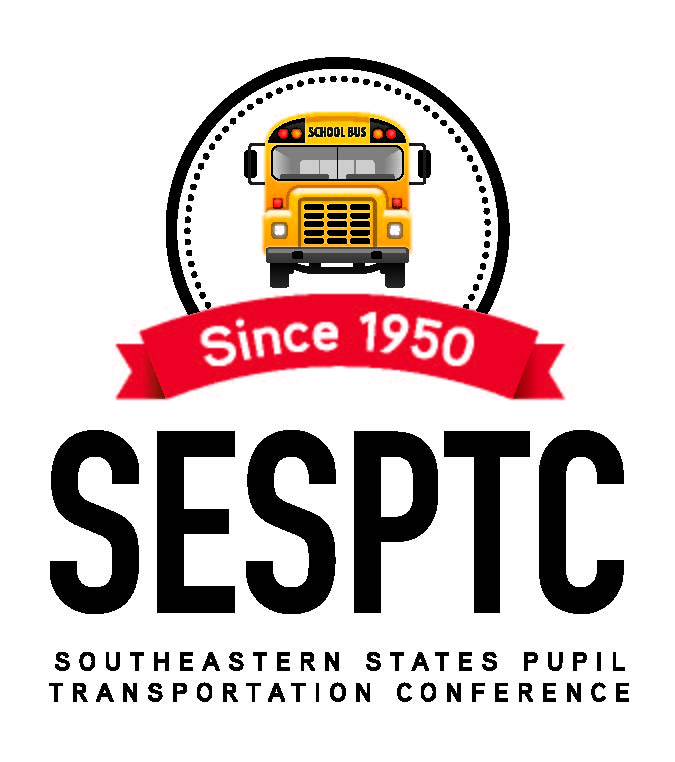 SOUTHEASTERN STATES PUPIL TRANSPORTATION CONFERENCE2015BUSTER BYNUM EDUCATION SCHOLARSHIPThe Southeastern States Pupil Transportation Conference (SESPTC), comprised of fourteen member states including Louisiana has announced the 2015 Buster Bynum Education Scholarship.  Named in honor of R. A. “Buster” Bynum, retired Director of the Virginia Department of Education’s pupil transportation office and former SESPTC treasurer, this one-time $2,500 education scholarship is made available to one deserving public school student in each of the fourteen-member southeastern states.SESPTC Award GuidelinesThe parent/guardian listed on application had a Gross Taxable Family Income equal to or less than $75,000 for each of the “Past Three Tax Years.”  (For the purpose of this scholarship award, the “Past Three Tax Years” is defined as the 2012, 2013 and 2014 tax years.)The parent/guardian listed on application has been an active employee in public school transportation during the “Past Three Years.”  This includes school bus drivers, aides, monitors, mechanics, parts clerks, foremen, managers, trainers, supervisors, directors, and inspectors that work in public education.  (For the purpose of this scholarship award, the “Past Three Years” work history requirement is defined as the period since January 1, 2012.)The student applicant has at least a 3.0 (B) scholastic average, will graduate from a public high school, and will attend a post-secondary educational institution starting in 2015.The SESPTC Scholarship Application must include the following letters of reference:A letter from the parent/guardian’s most recent employer verifying employment in public school transportation since January 1, 2012, and documenting financial need; (Gross Taxable Family Income equal to or less than $75,000 for each of the “Past Three Tax Years”.A letter from the student’s high school guidance counselor or other authorized high school official verifying the student’s grade point average, anticipated graduation from high school, and planned attendance at a post-secondary educational institution in the fall of 2015.A letter of support from a teacher or adult family acquaintance of the student stating why the award should be made to this student.Award ProcessThe scholarship award will be made to the post-secondary school the student attends prior to August 1, 2015.  The scholarship cannot be awarded to any family member serving on the district’s selection committee.2015 APPLICATION INFORMATION AND INSTRUCTIONSSection I 	Applicant Personal InformationEach state recipient of the $2,500 scholarship must be a high school senior from a SESPTC member state that has a parent or guardian employed in the public school pupil transportation field for at least the past three years.  (Since January 1, 2012.)Selection of applicants will be based on the following criteria:Scholarship -	The student shall have a cumulative grade point average (grades 9 – 11) of 3.0 (B) minimum, as verified by official high school academic records.Leadership -	The student shall have demonstrated outstanding leadership skills and abilities in co-curricular activities and community service activities.Citizenship -	The student shall have demonstrated exemplary citizenship qualities that include not only maturity, loyalty, responsibility, integrity, and trustworthiness; but also a concern for the well-being of all citizens.Service - 	The student shall have rendered unselfish service and assistance to others, to the school, and to the community.Essay -	The student shall have explained in a typed essay of not more than 500 words why he/she applied for the scholarship and how the scholarship will be used.APPLICATION PROCEDURES AND PLANS FOR AWARDING THE SCHOLARSHIPIn the second semester of their senior year, students who meet the general criteria will complete an application in which information supporting excellence in the five areas above will be noted.  The application must be typed and contain all information requested. (only original completed application and required documentation will be considered; Applications are available from each local transportation office and incomplete applications will not be considered.  Completed applications should be submitted to the local Supervisor/Director of Transportation.There shall be a minimum of a three-member State Selection Committee appointed by the district  director of pupil transportation services, and this committee may include: a school district transportation director, supervisor,  administrative assistant, a high school counselor, SDE personnel, school principal, school bus maintenance shop foreman or shop supervisor.Each committee member will have one vote.  By majority vote, the committee will have total authority to select the state scholarship winner based on the above qualifications and any additional factors the committee deems appropriate.Only one application from each school system or district will be judged at the state level.  Applications shall not be submitted directly to the state selection committee by student applicants.Each applicant shall be required to submit a type-written essay of not more than 500 words which explains why the student has applied and how the student would use the scholarship if selected.  The essay must be submitted at the time of application.  Applicants are encouraged to proofread their essays for spelling, grammar, and syntax.The completed application and required documentation must be received on or before April 30, 2015.  Only one application from each school system or district will be judged at the state level.  The Louisiana Department of Education Scholarship Selection Committee will select the state’s final applicants.The finalist will be notified by the Louisiana Director of School Transportation no later than May 31, 2015. Southeastern States Pupil Transportation ConferenceBuster Bynum Education Scholarship Application(Application must be typed)SECTION I	APPLICANT PERSONAL INFORMATIONThe parent/guardian on behalf of his or her child must submit the application.Parent/Guardian Name: _____________________________________________________________________ (Must have been a school transportation employee since January 1, 2012.)Parent/Guardian’s Address: __________________________________________________________________                                                      Street                                      City                   State               ZipParent/Guardian’s Phone Number:  (_____) ______ - ________Name of Student:  __________________________________________________________________________Name of School from which the student will graduate in 2014: _______________________________________Address of School:  _________________________________________________________________________	                               Street                                             City                  State            ZipName of the Organization Employing the Parent/Guardian: __________________________________________Employer Organization’s Contact Person: ________________________________________________________Employer’s Address: ________________________________________________________________________                                            Street                                    City                  State              ZipEmployer Contact Person’s Phone Number: (_____) _____ - _________SECTION II	 EDUCATIONAL DATA   (Use N/A if field is not applicable)School now attending: ________________________________________________________________________	Class Rank: _________________________________ In Class of: _______________________									Number	CEEB/SAT/ACT Test _________________________ GPA: __________________________			                               ScoreCollege(s) /Vocational /Technical school(s) to which you seek admission.a.___________________________________________________________________________________________b.___________________________________________________________________________________________c.___________________________________________________________________________________________Have you been accepted at any of the above schools?  If so, which one(s): a.___________________________________________________________________________________________b. ___________________________________________________________________________________________c.___________________________________________________________________________________________SECTION III	ACTIVITIES AND AWARDSList all co-curricular activities in which you have participated, including honors and awards.	_____________________________________________________________________________________	_____________________________________________________________________________________	_____________________________________________________________________________________	_____________________________________________________________________________________	_____________________________________________________________________________________	_____________________________________________________________________________________	_____________________________________________________________________________________	_____________________________________________________________________________________	_____________________________________________________________________________________	_____________________________________________________________________________________	_____________________________________________________________________________________2.	List athletics in which you have participated.	_____________________________________________________________________________________	_____________________________________________________________________________________	_____________________________________________________________________________________	_____________________________________________________________________________________	_____________________________________________________________________________________	_____________________________________________________________________________________	_____________________________________________________________________________________	_____________________________________________________________________________________3.	List community service activities or projects in which you have participated.	_____________________________________________________________________________________	_____________________________________________________________________________________	_____________________________________________________________________________________	_____________________________________________________________________________________	_____________________________________________________________________________________	_____________________________________________________________________________________	_____________________________________________________________________________________	_____________________________________________________________________________________4.	Why do you desire to continue your education?	_____________________________________________________________________________________	_____________________________________________________________________________________	_____________________________________________________________________________________	_____________________________________________________________________________________	_____________________________________________________________________________________	_____________________________________________________________________________________	_____________________________________________________________________________________                            (If additional space is needed for the above items, please attach a separate sheet.)SECTION IV	WORK EXPERIENCEList any part-time or full-time work experience(s).	______________________________________________________________________________________	______________________________________________________________________________________	______________________________________________________________________________________	______________________________________________________________________________________	______________________________________________________________________________________	______________________________________________________________________________________	______________________________________________________________________________________2.	List any special interests or hobbies.	______________________________________________________________________________________	______________________________________________________________________________________	______________________________________________________________________________________	______________________________________________________________________________________	______________________________________________________________________________________	______________________________________________________________________________________SECTION V 	ESSAYPlease describe in a typed essay, 500 words or less, why you have applied for the scholarship and how you would use the scholarship.  (You must submit the essay as an attachment to your application.)Please check the application for completeness before signing below.  Applications must be post marked no later than April 30, 2015.________________________________			_________________________________     Date of Application						Signature of Applicant_________________________________			_________________________________Signature of High School Principal			  	   Signature of Parent/Guardian**FOR LOCAL SCHOLARSHIP SELECTION COMMITTEE USE ONLY**The Local Scholarship Selection Committee will use this section in order to certify the selected local applicant to the state selection committee.LOCAL APPLICANT CERTIFICATIONTO STATE SCHOLARSHIP SELECTION COMMITTEESignature: ____________________________________________________________________________________                               (Local Scholarship Selection Committee Chairperson)Print Name: ___________________________________________________________________________________Signature: ____________________________________________________________________________________                                                  (Local Director of Transportation)Print Name: ___________________________________________________________________________________School System: _____________________________________________ Telephone: _________________________THE LOCAL SCHOLARSHIP SELECTION COMMITTEE WILL SELECT ONLY ONE APPLICATION FROM THE SCHOOL DISTRICT AND MAIL TO:  Shirley Williams, Scholarship Committee ChairmanLouisiana Department of Education Division of Healthy Communities | School Bus Transportation Program 1201 North Third Street Baton Rouge, Louisiana 70802Contact Information: Phone: 225.342.3515 | Email: Shirley.williams@la.gov  